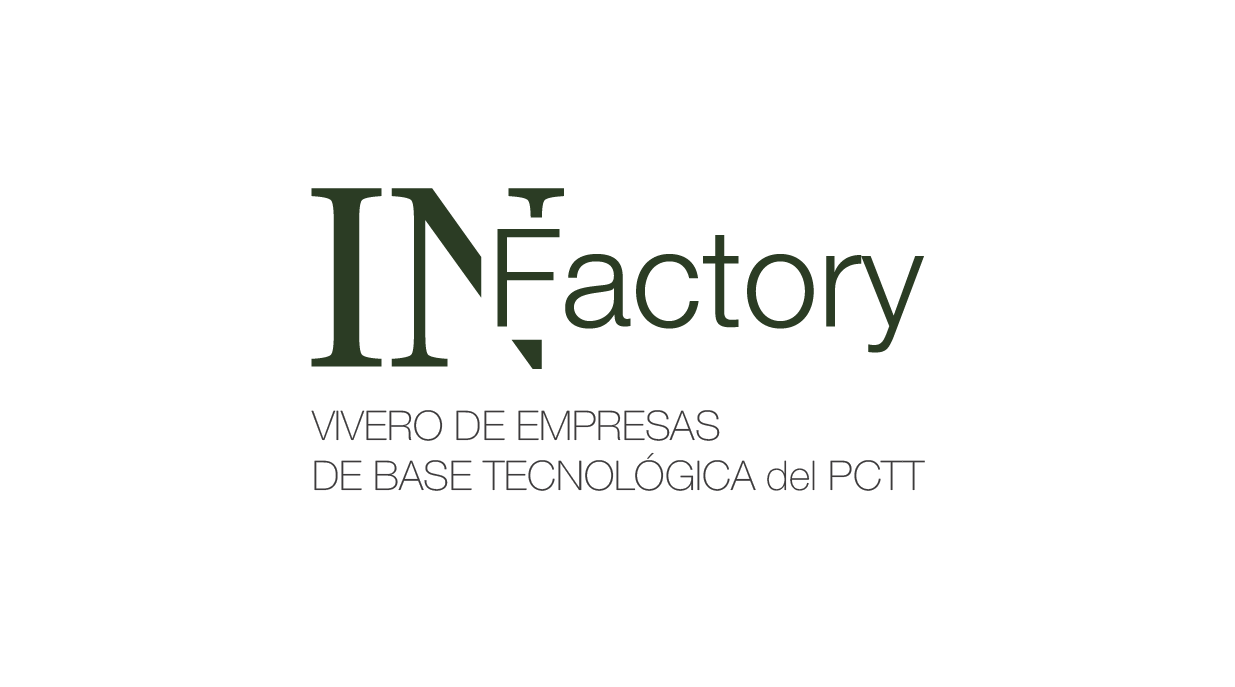 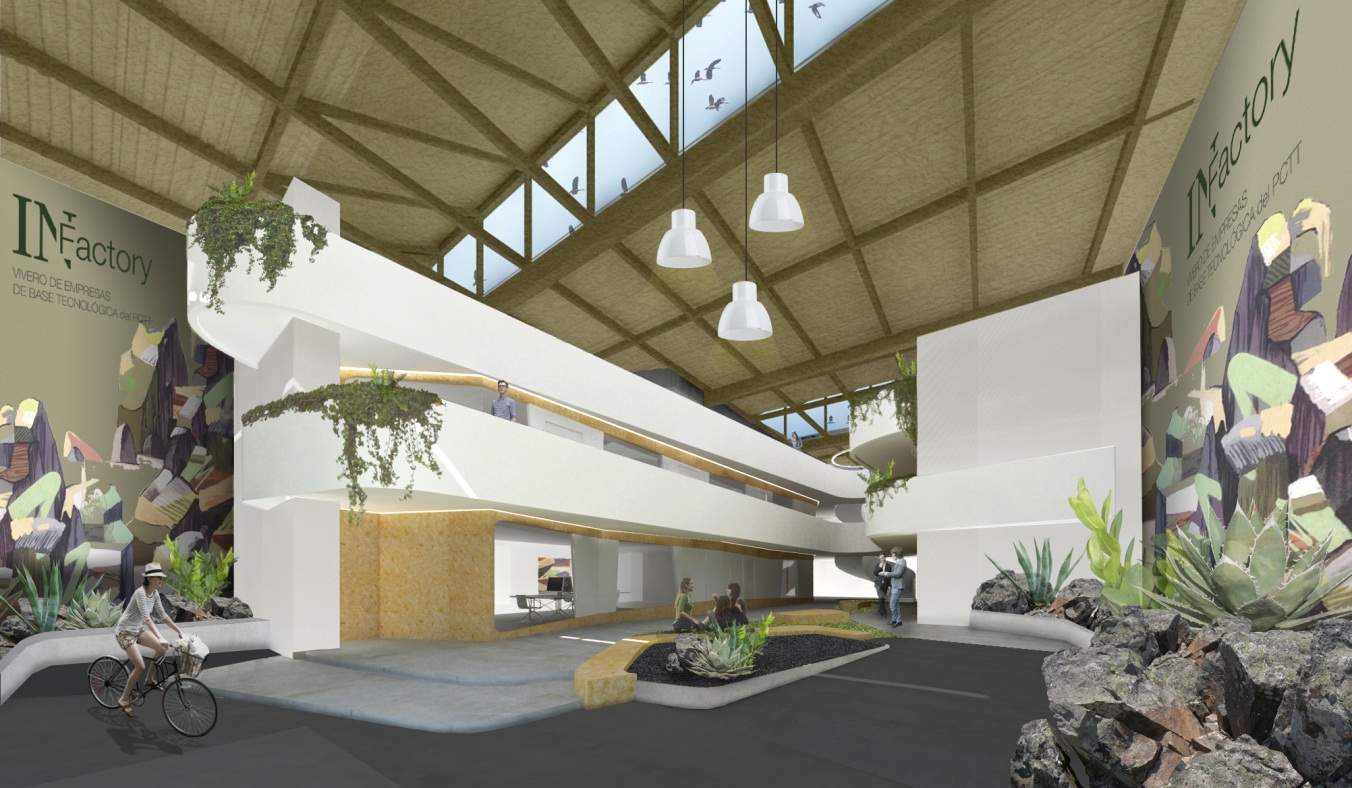 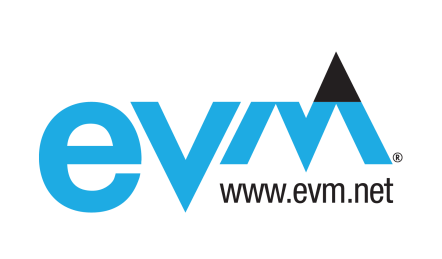 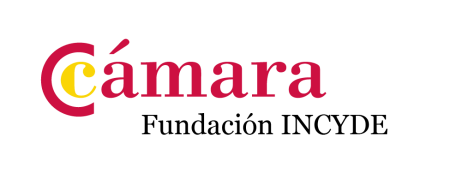 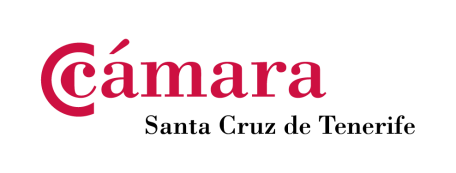 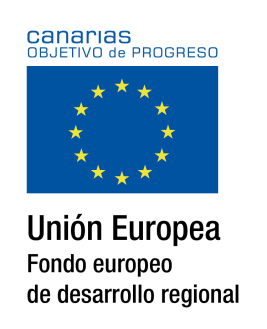 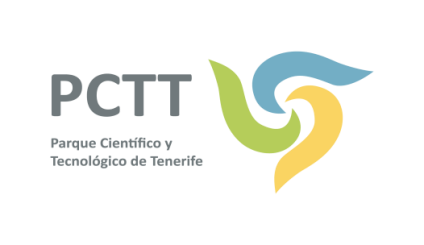 00. RESUMEN DE PRESUPUESTO01. PRESUPUESTO Y MEDICIONES02. MEDICIONES03. CUADRO DE PRECIOS DESCOMPUESTOS04. CUADRO DE PRECIOS 205. PRESUPUESTO Y MEDICIONES INGENIERÍA06. MEDICIONES INGENIERÍA07. PRECIOS DESCOMPUESTOS INGENIERÍA08. CUADRO DE PRECIOS 2 INGENIERÍA